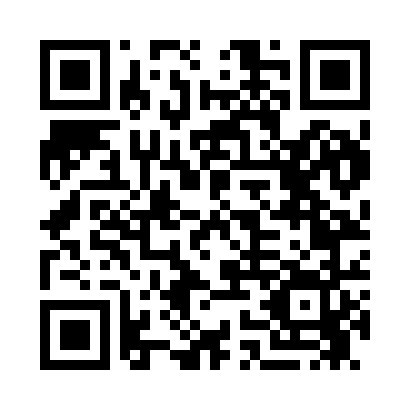 Prayer times for Taft, Alabama, USAMon 1 Jul 2024 - Wed 31 Jul 2024High Latitude Method: Angle Based RulePrayer Calculation Method: Islamic Society of North AmericaAsar Calculation Method: ShafiPrayer times provided by https://www.salahtimes.comDateDayFajrSunriseDhuhrAsrMaghribIsha1Mon4:105:3412:474:337:599:232Tue4:105:3512:474:337:599:233Wed4:115:3512:474:337:589:234Thu4:125:3612:474:337:589:225Fri4:125:3612:474:337:589:226Sat4:135:3712:474:337:589:227Sun4:145:3712:484:347:589:218Mon4:145:3812:484:347:579:219Tue4:155:3812:484:347:579:2010Wed4:165:3912:484:347:579:2011Thu4:175:3912:484:347:579:1912Fri4:175:4012:484:347:569:1913Sat4:185:4112:484:347:569:1814Sun4:195:4112:484:347:559:1815Mon4:205:4212:494:347:559:1716Tue4:215:4312:494:347:549:1617Wed4:225:4312:494:347:549:1618Thu4:225:4412:494:347:539:1519Fri4:235:4512:494:347:539:1420Sat4:245:4512:494:347:529:1321Sun4:255:4612:494:347:529:1222Mon4:265:4712:494:347:519:1223Tue4:275:4712:494:347:509:1124Wed4:285:4812:494:347:509:1025Thu4:295:4912:494:347:499:0926Fri4:305:4912:494:347:489:0827Sat4:315:5012:494:347:489:0728Sun4:325:5112:494:347:479:0629Mon4:335:5212:494:347:469:0530Tue4:345:5212:494:347:459:0431Wed4:355:5312:494:337:449:03